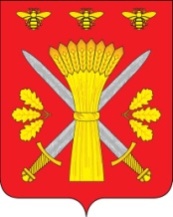 РОССИЙСКАЯ ФЕДЕРАЦИЯОРЛОВСКАЯ ОБЛАСТЬТРОСНЯНСКИЙ РАЙОННЫЙ СОВЕТ НАРОДНЫХ ДЕПУТАТОВРЕШЕНИЕот    10 декабря 2015 года                                                                     № 394        с.Тросна                                                             Принято на тридцать восьмом заседании                                                             районного Совета народных  депутатов                                                             четвертого созыва.О внесении изменений в решение Троснянскогорайонного Совета народных депутатов от 25.05.2015№ 355 «Об утверждении «Положения о градостроительной деятельностина территории Троснянского района»       В целях приведения действующих нормативных правовых актов в соответствие с Законом Орловской области от 10.11.2014 № 1686-ОЗ «О перераспределении полномочий между органами местного самоуправления муниципальных образований Орловской области и органами государственной власти Орловской области», Троснянский районный Совет народных депутатов РЕШИЛ:       1. Внести в решение Троснянского районного Совета народных депутатов от 25.05.2015 № 355 «Об утверждении «Положения о градостроительной деятельности на территории Троснянского района», следующие изменения:           1.1. В приложении к решению пп 8 п.2 раздела 2 «Полномочия органов местного самоуправления» исключить.           2. Контроль за исполнением настоящего решения возложить на комитет по промышленности и жилищно-коммунальному хозяйству.      3. Настоящее решение вступает в силу со дня его обнародования.Председатель районного Совета                                                 Глава районанародных депутатов                                В.И. Миронов                                              В.И. Миронов 